Shree H. N. Shukla Nursing Institute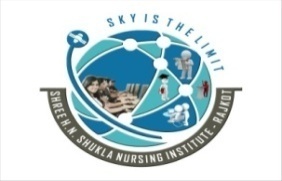 B.Sc. (N) III YearMODEL EXAMINATION OF MENTAL HEALTH NURSINGTotal Marks:-75									Duration: - 3 Hours	SECTION: I	     	       38 MarksQ-1  	Long Essay (Any 1 out of 2)								1x15=15Role and function of mental health nurse in various setting.ORA) Define SchizophreniaB) Etiology and types Schizophrenia	      	C) Management of SchizophreniaQ-2	Short Essay (Any 3 out of 4)								3x5=15Concept of normal and abnormal behaviorPhases of communicationPrinciples of mental health nursingWrite down the common etiological factor for mental disorder					Q-3	Short Answer	(Any 4 out of 5)							4x2=08	1) Mental health nursing					2) Defense mechanism				3) Objectives of neurological examination			4) NeologismNeurotransmitterSECTION II					37 MarksQ-4	Long Essay (Any 1 out of 2 )								1x10=101) Explain OCD with Nursing Care Plan									2) Explain MR	Q-5		Long Essay (Compulsory)								3x5=15		1) Write down Scope of mental health nursing2) Mental health team3) Explain Suicidal Management Q-6	Short Answer (Compulsory)								6x2=12ConfabulationDelusionHallucinationIllusionCoprolaliaWexy flexibility***BEST OF LUCK***SECTION II				37 MarksQ-4	Long Essay (Any 1 out of 2 )								1x10=10	1) Explain OCD with Nursing Care Plan											2) Explain MR	Q-5		Long Essay (Compulsory)								3x5=15		1) Write down Scope of mental health nursing2) Mental health team3) Explain Suicidal Management Q-6	Short Answer (Compulsory)								6x2=12ConfabulationDelusionHallucinationIllusionCoprolaliaWexy flexibility***BEST OF LUCK***